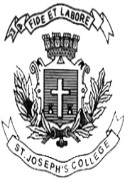 ST. JOSEPH’S COLLEGE (AUTONOMOUS), BENGALURU-27ENDSEMESTER EXAMINATION: APRIL 2018M.A. ENGLISH -II SEMESTEREN 8414: Representations of India - II (For supplementary candidates)Do not write the register number on the question paperPlease attach the question paper along with the answer script.This question paper has 2 printed pages Time: 2 ½ hours                                                       	Total Marks: 70SECTION AAnswer ANY ONE of the following questions:(1X15 = 15 marks)1. Discuss how Amitav Ghosh’s Shadow Lines posits the family as a metaphor of the nation.  How does the “topseyturvey” house complicate the homogeneity of nationhood?2. Comment on any two broad themes that most of the poems in this semester’s selections treat in some way or other. Give evidence from specific poems by way of illustration.SECTION BAnswer ANY THREE of the following questions:(3 X 15= 45 marks)3. How does Tendulkar use the play within the play technique in his work Silence:The Court is in Session to criticize the essential “violence” that pervades middle class society?4.  How does Ramanujan’s “Love Poem for Wife 1” fit into the category of a love poem?  How does Ramanujan use the trope of a journey to the interior to make sense of his present?5. In the Imaginary Homelands Salman Rushdie claims that expatriate writers “create fiction…imaginary homelands, Indias of the mind.” How does this put to question the idea of authenticity in their works?6. Discuss how UR Ananthamurthy’s Samskara interrogates the “idea of faith” against its ritualized performance. Comment on how bathing becomes an important symbol in the novel?7. With reference to ‘Rats’ and ‘Death is getting cheaper’ how doyou understand the place and position of women in contemporary society? Comment also on how caste and class play a vital role in shaping women’s place in society as well. Substantiate with relevant examples from the texts.SECTION CWrite a short note on ANY ONE of the following:(1 X 10 = 10 marks)Question of exile in Rough PassagesMarginality in the poetry from the North EastEN-8414-A-18